Załącznik nr 1Znak sprawy: IGPOS.271.37.2019	WÓJT GMINY 	MIEDZIANA GÓRA……………………………………….…………………..(Nazwa, adres, NIP Wykonawcy, tel.)FORMULARZ OFERTOWYw odpowiedzi na zapytanie ofertowe nr IGPOS.271.37.2019 z dnia 19.07.2019r. dotyczące Modernizacji przyłącza kanalizacyjnego przy Zespole Szkół w Kostomłotach Drugich1. Oferuję/jemy realizację całości przedmiotu zamówienia zgodnie z wymaganiami określonymi 
w zapytaniu ofertowym za cenę ryczałtową brutto w wysokości:(stanowi kryterium oceny): ……………….…………zł    (słownie: ………………………………………………………………………………………)   Stawka podatku VAT: ….…%.  kwota netto: …………………….zł3. Zaoferowana cena uwzględnia wykonanie wszystkich prac i czynności oraz zawiera wszelkie koszty związane z realizacją zamówienia, świadczonego przez okres i na warunkach określonych 
w zapytaniu.4. Przystępując do udziału w postępowaniu oświadczam/y, co następuje:- jestem uprawniony do występowania w obrocie prawnym zgodnie z wymaganiami ustawowymi;- oferuję wykonanie przedmiotu zamówienia zgodnie z warunkami Zamawiającego,- zapoznałem się z treścią Zapytania ofertowego i akceptuję go bez zastrzeżeń, - zobowiązuję się wykonać zamówienie w terminie wskazanym w Zapytaniu,- posiadam wszystkie informacje niezbędne do przygotowania oferty,- posiadam wszelkie uprawnienia, które pozwalają mi na przeprowadzenie prac zgodnie z zamówieniem.   - nie wykonywaliśmy żadnych czynności związanych z przygotowaniem niniejszego postępowania o udzielenie zamówienia publicznego, a w celu sporządzenia oferty nie posługiwaliśmy się osobami uczestniczącymi w dokonaniu tych czynności.5. Oświadczam, że zapoznałem/łam się z opisem przedmiotu zamówienia i zobowiązuję się go wykonać na wyżej wskazanych warunkach. 6. Oświadczam, że spełniam warunki stawiane wykonawcom zamówienia tj. posiadam wiedzę,  kwalifikacje/kompetencje i uprawnienia o prowadzenia określonej działalności zawodowej, oraz że mam doświadczenie w wykonywaniu działalności lub czynności, dysponuję odpowiednim potencjałem technicznym i zawodowym oraz osobami zdolnymi do wykonania zamówienia, sytuacja ekonomiczna i finansowa pozwala na realizację zamówienia. 7. Oświadczam, że wobec mnie nie zostało wszczęte postępowanie likwidacyjne lub nie ogłoszono jego upadłości.8. Jestem związany/a niniejszą ofertą przez okres 15 dni kalendarzowych od daty składania ofert.Wyrażam zgodę na przetwarzanie moich danych osobowych zgodnie z Rozporządzeniem Parlamentu Europejskiego i Rady (UE) 2016/679 z dnia 27 kwietnia 2016 r. w sprawie ochrony osób fizycznych w związku z przetwarzaniem danych osobowych i w sprawie swobodnego przepływu takich danych oraz uchylenia dyrektywy 95/46/WE (ogólne rozporządzenie o ochronie danych), publ. Dz. Urz. UE L Nr 119, s. 1 wyłącznie w celach związanych z niniejszym postępowaniem i projektem „Rozwój infrastruktury szkół podstawowych w Gminie Miedziana Góra” w takim zakresie, w jakim jest to niezbędne dla jego należytego zrealizowania (m.in. zamieszczenia tych danych i ich upublicznienia w protokole wyboru, przesłania postępowania do Instytucji Zarządzającej) przedmiotu zapytania.Załącznikami do niniejszej oferty są:Oświadczenie o braku powiązań kapitałowych lub osobowych, Wykaz osób, które będą uczestniczyć w wykonywaniu zamówieniaPełnomocnictwo (jeżeli dotyczy),Odpis z właściwego rejestru lub CEIDG lub inny dokument równoważny,……………………………………………………………………………………………………….………….……..................................................................................(podpisy osób uprawnionych do reprezentowania Wykonawcy/oferenta/ i składania oświadczeń woli w jego imieniu)................................., dnia ...………..……… 2019 r.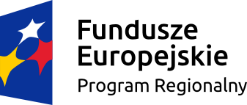 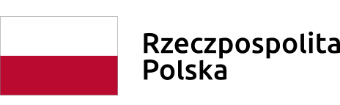 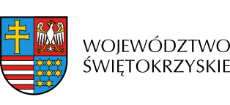 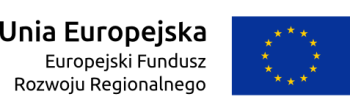 